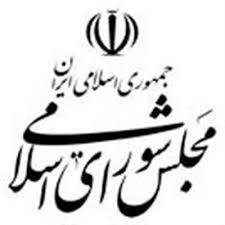 بسم الله الرحمن الرحیمطرح اعاده اموال نامشروع مسئولین کشورماده واحده:به منظور دستیابی به اهداف قانون اساسی خصوصاً اهداف مذکور در اصول 49 و 142 این قانون هیأتی مرکب از یک قاضی با ابلاغ از سوی رئیس قوه قضاییه، یک نماینده از معاونت بازرسی دفتر مقام رهبری با اذن ایشان، یک نماینده از سازمان بازرسی کل کشور، یک نماینده از وزارت اطلاعات، یک نماینده از سازمان اطلاعات سپاه پاسداران، رؤسای کمیسیون های قضایی و حقوقی و اصل نودم قانون اساسی مجلس شورای اسلامی(به عنوان ناظر) تشکیل می شود. این هیأت موظف است رأساً نسبت به بررسی اموال رؤسای قوای سه گانه و معاونان و مشاوران آنها، وزرا و معاونان آنها و استانداران و معاونان آنها و شهرداران شهرهای مراکز استانها و معاونان آنها از ابتدای پیروزی انقلاب اسلامی تا کنون اقدام کرده و چنانچه اموال هر یک از آنها، همسر و فرزندان آنها بیش از حد متعارف باشد، خواه تحصیل اموال غیرمتعارف آنها مربوط به دوران مسئولیت باشد یا با استفاده از موقعیت و اطلاعات دوران مسئولیت بعد از آن دوران تحصیل کرده باشند، نسبت به ضبط و انتقال آنها به بیت المال صرفاً جهت اشتغال جوانان و فقرزدایی اقدام کند. همچنین علاوه بر موارد فوق هرگاه براساس اطلاعات موثق از جمله اعلام مدیران کل اطلاعات استانها و مسئولان اطلاعات سپاه پاسداران انقلاب اسلامی در استانها و رؤسای دفاتر سازمان بازرسی کل کشور در استان ها و دادستان های شهرستان های مراکز استانها ظن قوی بر تحصیل اموال نامشروع توسط نمایندگان مجلس شورای اسلامی، قضات و سایر مدیران و مسئولان دستگاه های موضوع ماده 5 قانون مدیریت خدمات کشوری و ماده 29 قانون برنامه ششم و کلیه مسئولان موضوع قانون رسیدگی به اموال و دارایی مسئولان کشور مصوب 9/8/1394 مجمع تشخیص مصلحت نظام از ابتدای انقلاب تاکنون وجود داشته باشد این هیأت موظف است نسبت به رسیدگی به اموال آنها اقدام نموده و اموال مازاد از حد متعارف را برای مصرف در مسیر فقرزدایی و اشتغال اخذ و به بیت المال تحویل دهد.تبصره1: منازل مسکونی و خودروهای سواری که مورد استفاده مشمولان این قانون و همسر و فرزندان آنها قرار می گیرد و وسایل و امکانات زندگی و رفاهی در حدود شئونات افراد مذکور، دارایی متعارف موضوع این قانون محسوب می شود.تبصره 2: اموالی که به مقامات، رؤسا و مدیران موضوع این قانون به ارث رسیده است مشمول این قانون نیست.تبصره 3: چنانچه افراد موضوع این قانون اموال خود را پنهان کرده یا با هیأت مذکور در این قانون همکاری نکنند به حبس درجه پنج محکوم می شوند. این مجازات قابل تخفیف، تعلیق و سایر نهادهای ارفاقی قبل و بعد از صدور حکم نیست.تبصره 4: هیأت موضوع این قانون صرفا نسبت به نامشروع بودن و غیرمتعارف بودن اموال به دارایی افراد مشمول رسیدگی می کند و چنانچه در زمان رسیدگی به اموال افراد مشمول این قانون، هرگونه اتهامی متوجه افراد باشد موضوع توسط قاضی هیأت به دادستان صالح برای رسیدگی ارجاع می شود. جرائم مذکور چنانچه در ارتباط با سوءاستفاده های مالی موضوع این قانون باشد مشمول مرور زمان نمی شود.تبصره 5: اعضاي موّظف هيأت از بين خود يك رئيس و يك نايب رئيس و يك سخنگو با اكثريت مطلق آراء انتخاب مي كنند. جلسات هيأت با حضور دو سوم اعضاء رسميت مي يابد و تصميمات هيأت با حداقل سه رأي نافذ خواهد بود مشروط بر اينكه حداقل يكي از قضات در بين آنها باشد و رأي اكثريت توسط يكي از قضات هيأت انشاء مي شود و به امضاي قاضي و رئيس يا نايب رئيس مي رسد.در صورتی که یکی از قضات هیأت نظر بر نامشروع بودن اموال فرد مشمول داشته باشد و سایر اعضا بر خلاف نظر قاضی رأی دهند رأی قاضی همراه با نظرات سایر اعضای هیأت به رئیس دیوان عالی کشور جهت رسیدگی و صدور رأی مقتضی ارجاع می شود. تبصره 6: اجرای احکام این قانون منوط به تصویب آیین نامه و دستورالعمل از سوی دولت یا رییس قوه قضاییه نیست و هیأت پنج نفره بلافاصله پس از لازم الاجرا شدن اين قانون تشکیل و اجراي اين قانون را در دستور قرار مي دهد.تبصره 7: هیأت موظف است قبل از اتخاذ تصمیم، دفاعیات فرد مظنون به تحصیل اموال نامشروع را مورد ملاحظه قرار دهد.تبصره 8: نظر هیأت پنج نفره موضوع این قانون قطعی و غیرقابل تجدید نظر است و با ارجاع به دادستان کل کشور به مورد اجرا گذاشته مي شود. هر گاه رئيس ديوان عالي كشور ظن قوي پيدا كند كه رأي قطعي هيأت خلاف بيّن شرع است موظف است فوراً از هيأت تقاضاي برگزاري جلسه كرده و نظر اعضاي هيأت را استماع نمايد. در صورتي كه رئيس ديوان عالي كشور پس از استماع نظر اعضاي هيأت به صورت قطعي حكم هيأت را خلاف بيّن شرع تشخيص دهد مي تواند رأساً نسبت به اصلاح رأي هيأت يا صدور رأي جديد اقدام نمايد.تبصره 9: چنانچه هیأت تشخیص دهد که فرد مظنون قصد انتقال اموال و یا ترک کشور را دارد، قاضی هیأت تصمیم لازم جهت منع انتقال اموال و یا منع خروج فرد را اتخاذ می نماید.تبصره 10: اموالی که افراد موضوع این قانون به خانواده و بستگان خود هبه کرده یا به نحوی دیگر به صورت صوری منتقل کرده است نیز مشمول احکام این قانون است.تبصره 11: هیأت موظف است حداقل هر شش ماه یک بار مشروح اقدامات خود را به صورت تفصیلی به نمایندگان مجلس شورای اسلامی و گزارش کار خود را از طریق صدا و سیما به عموم مردم اعلام کند.تبصره 12: کلیه مسئولان و کارکنان تمام دستگاه های حکومتی موظف اند با این هیأت همکاری کنند. تخلف از مقررات این تبصره موجب محکومیت به حبس درجه شش است.تبصره 13: هرگاه در رسیدگی به اموال هریک از مشمولان این قانون ظن قوی در تحصیل اموال نامشروع توسط شرکای تجاری یا افراد مرتبط با مقامات و مدیران و سایر افراد موضوع این قانون حاصل شود هیأت موظف است احکام این قانون را نسبت به آنها اعمال نماید.تبصره 14: با پیشنهاد رئیس هیأت و تأیید اکثریت اعضا یک دبیر انتخاب خواهد شد . دبیر موظف است زیر نظر هیأت دبیرخانه تشکیل دهد. سازمان بازرسی کل کشور، وزارت اطلاعات و سازمان اطلاعات سپاه پاسداران موظفند نیروهای مورد نیاز دبیرخانه را تأمین نمایند. همچنین در راستای اجرای این قانون دستگاه های موضوع این تبصره موظفند کلیه گزارشات و اطلاعات و مدارک خود در خصوص اموال غیر متعارف و نامشروع مشمولان این قانون را به هیأت و دبیرخانه جهت بررسی تحویل دهند. دبیرخانه هیأت و دستگاه های موضوع این تبصره موظفند تمهیدات لازم را برای دریافت مدارک و گزارشات مردمی درخصوص تحصیل اموال نامشروع موضوع این قانون فراهم نمایند.تبصره 15: اعتبارات مورد نیاز برای اجرای این قانون از محل ردیف های ................... قوانین بودجه سنواتی تأمین می شود. 